Цикловая комиссия геодезических дисциплинОсновные направления работы и задачи цикловой комиссии:Основные направления работы и задачи цикловой комиссии:Осуществлять разработку средств обучения, в том числе средствконтроля и оценки знаний, на основе практико-ориентированногоподхода к преподаванию учебных дисциплин. Обеспечить организационные условия и методическое сопровождение процесса аттестации и подтверждения квалификационной категории.Продолжить научно-методическое обеспечение образовательногопроцесса.Постоянно совершенствовать педагогическое и методическоемастерство преподавателей.Провести конкурс профессионального мастерства среди учащихсяIII-IV курсов по специальностям.Участие в семинаре-пректикуме «Организация образовательной деятельности учащихся на основе формирования универсальных учебных действий».Участие в целевом семинаре для преподавателей и кураторов по использованию личностно-ориентированных технологий в образовательном процессе.Подготовка специалистов, для участия в Республиканском конкурсе WorldSkills BelarusВедущие специалисты отделения в своей педагогической деятельности используют современные, инновационные методы и формы обучения.С целью закрепления и углубления полученных знаний в процессе теоретического обучения, привития необходимых умений и навыков по специальности, организаторской деятельности в трудовых коллективах, учебным процессом предусмотрены виды практик: учебная, технологическая и преддипломная. Перечень факультативов, кружков, секций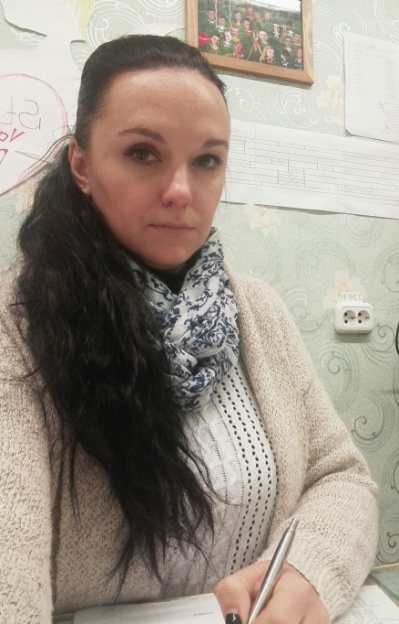 Чернова Наталья Викторовна – председатель цикловой комиссии, преподаватель первой квалификационной категории. Преподаваемые учебные дисциплины: Геодезия. Топографическое черчение. 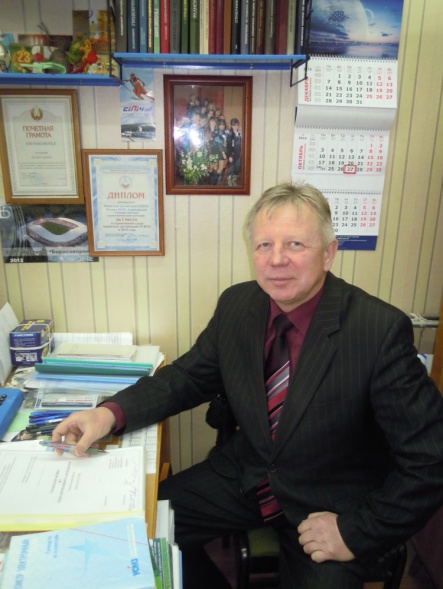 Лукашик Григорий Семенович, преподаватель высшей квалификационной категории.Преподаваемые учебные дисциплины: Оптико-электронные методы измерений. Автоматизация геодезических измерений.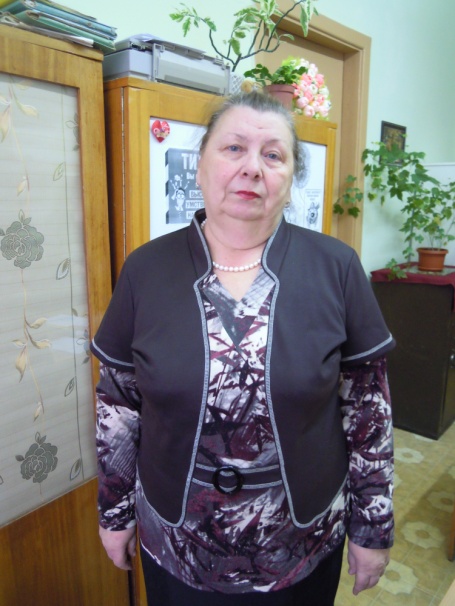 Неведомская Валентина Владимировна, преподаватель высшей квалификационной категории. Преподаваемые учебные дисциплины: Геодезия. Основные геодезические работы.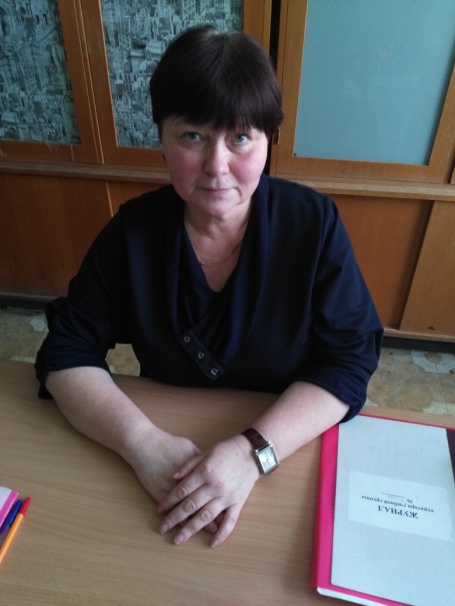 Величко Валентина Владимировна, преподаватель высшей квалификационной категории.Преподаваемые учебные дисциплины: Геодезическое прибороведение. Геодезические работы при строительстве линейных сооружений. Геодезия.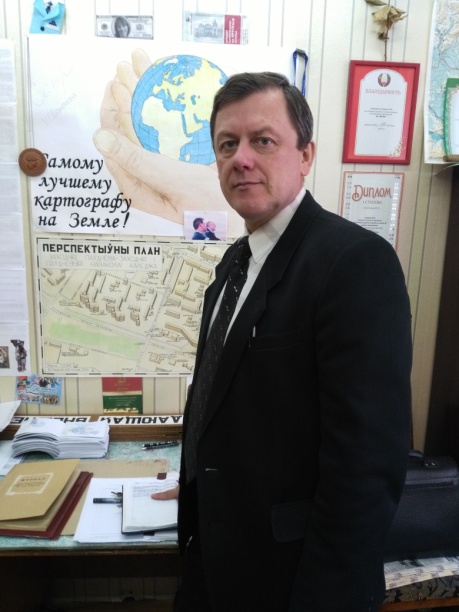 Савченя Александр Викторович, преподаватель высшей квалификационной категории. Преподаваемые учебные дисциплины: Геоморфология. Основы картографии. Охрана труда. Современное обновление картографических материалов.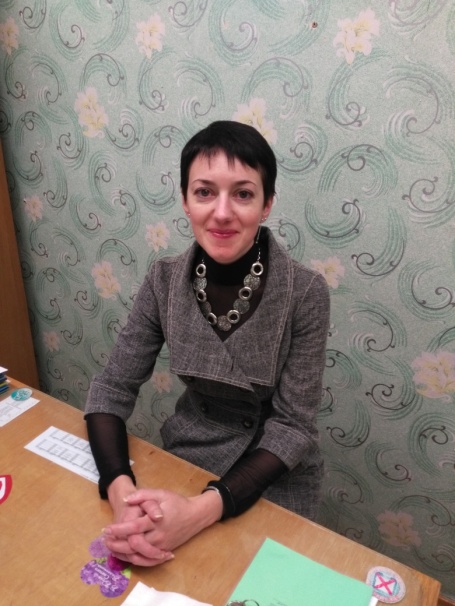 Драгун Ольга Степановна, преподаватель первой квалификационной категории.Преподаваемые учебные дисциплины: Высшая геодезия. Прикладная геодезия. Инженерно-геодезические изыскания.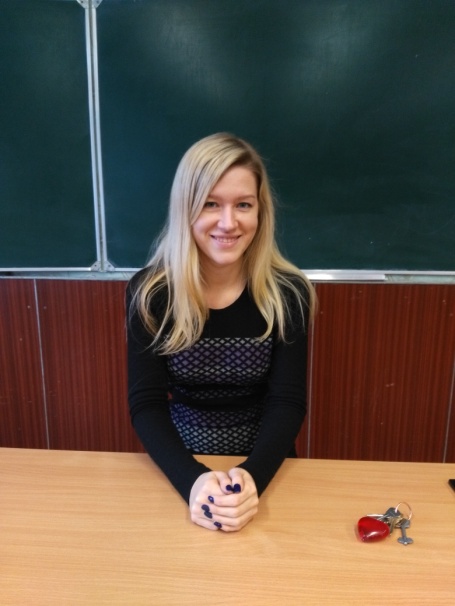 Ляшкевич Мария Анатольевна, преподаватель первой квалификационной категории. Преподаваемые учебные дисциплины:Основы фотограмметрии, Автоматизация фотограмметрических измерений. Съемки инженерных сетей. Экономика организации.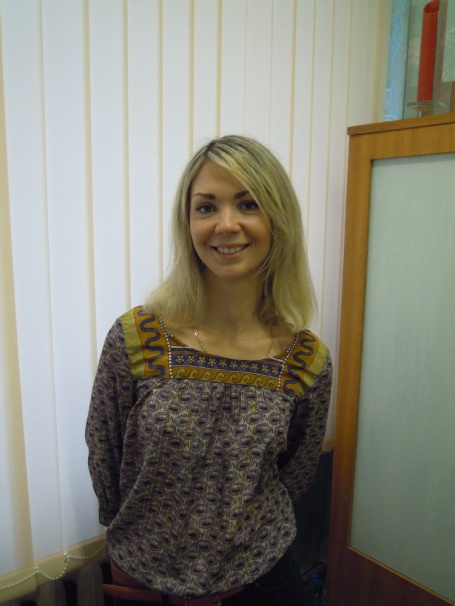 Тишковец Алла Викторовна, преподаватель первой квалификационной категории. Преподаваемые учебные дисциплины: Основы землеустройства и земельного права. Фотограмметрические методы в геодезии и кадастре. Экономика организации. Основы строительного дела. 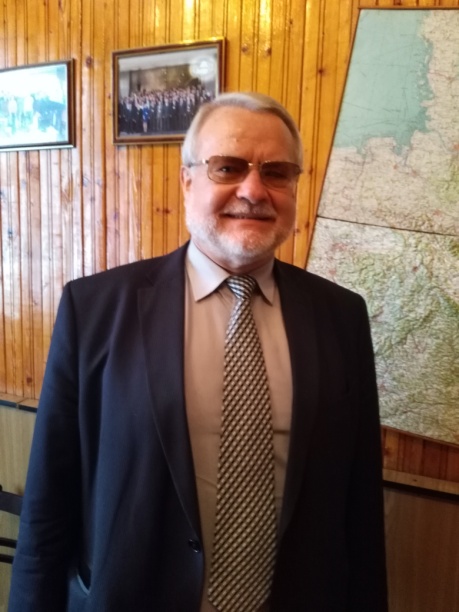 Затула Петр Николаевич, преподаватель высшей квалификационной категории. Преподаваемые дисциплины: Топографическое черчение. Строительное черчение. Землеустроительное черчение. Информационные технологии. 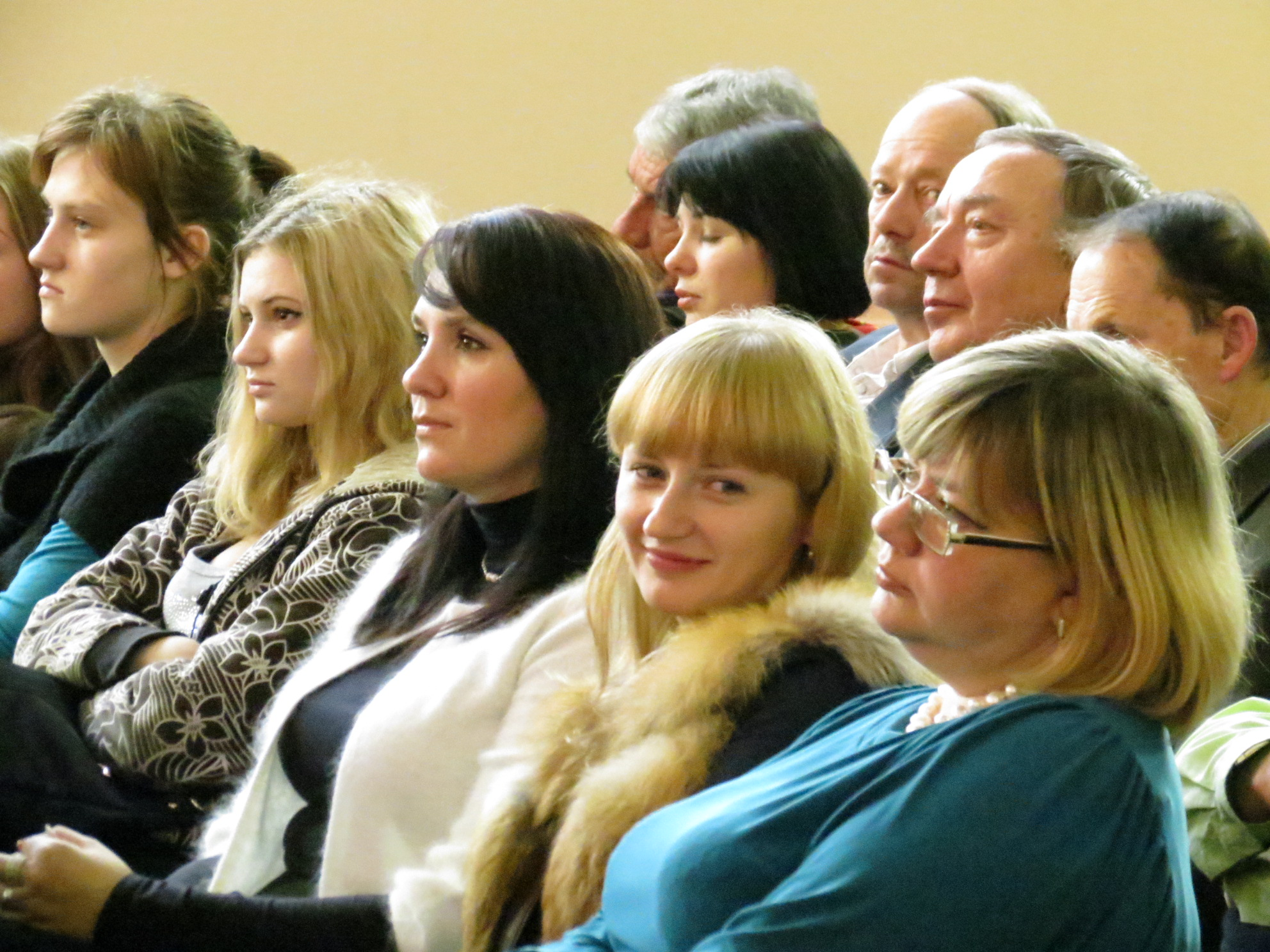 Кашевич Виктория Анатольевна, преподаватель второй квалификационной категории.Преподаваемые учебные дисциплины:Инженерно-геодезические изыскания.Основы метрологии.Информационные технологии.Геодезия.Практика1 Учебная1.1.По теодолитным работам1.2. По нивелированию III и IV  классов1.3. По определению азимута астрономическим и гироскопическим методами1.4. По тахеометрической съемке1.5.По мензульной съемке1.6. По триангуляционным работам1.7.По светодальномерной полигонометрии1.8.По специализации-по трассированию автодорог со съемкой площадки строительства (2-56 02 01 31)-по установке границ землепользования  (2-56 02 01 2)1.9.По камеральным работам2. Технологическая3. ПреддипломнаяНаименование кружкаФамилия, инициалы руководителяКурс1«Волна»Лукашик Г.С.3-42«Картограф»Савченя А.В.2-3